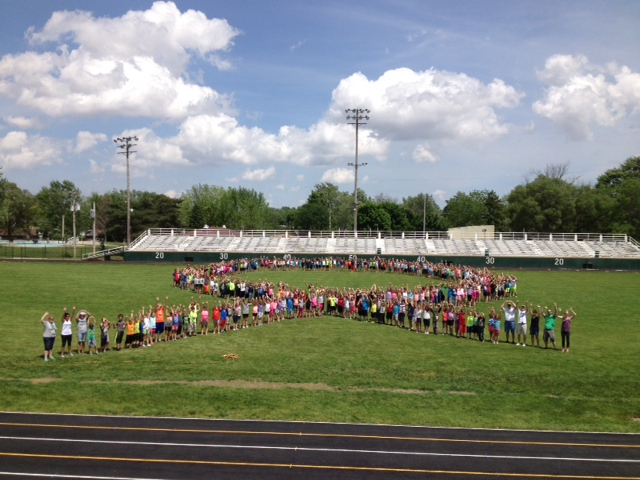 Greenville Elementary Grades 3 & 4Kitty Davis, PrincipalMore Important NewsWinter WeatherAs winter is upon us, please remember to dress your child for the cold weather.  Recess will be outdoors unless the temperature with wind chill falls below twenty degrees.  Remind your child to wear their gloves and hats.  Cancellation/Delay of School/One CallIn the event of inclement weather (SNOW, FOG, ICE) the Greenville City Schools will be using the One Call Now Parent Broadcast System to inform parents of delays, closing, or early releases.  Information may also be obtained on TV stations 2, 7, 8, and 22 or at the school website listed below.  Local radio station WTGR 97.5 (TIGER) will also broadcast all closing or delay information.  School could be delayed between one and three hours for weather conditions.  In the event of a three hour delay, the school day will be extended an hour.  Third and fourth grade will begin at 11:55 am and end at 4:35 pm.  Lunch will be served to the students shortly after arrival.  Parents can now add or update contact information to be used on the One Call Now Parent Broadcast at the school district’s website at www.greenville.k12.oh.us.School Times:  2 hour delay 10:55-3:35       3 hour delay   11:55-4:35Breakfast will NOT be served if there is a 2 hour or 3 hour delay. Any meetings with school personnel that are scheduled in the morning of a delay will be rescheduled for a later timeNotes from the NurseIt is that time of the school year when we start seeing lice at school.  It is recommended that you routinely check your child’s hair throughout the whole school year.  Students should not share hats, hair items, or coats.  Lice do not jump or fly.  They have to walk to get to their destination.  Please remind your students not to have “head to head” contact with other students to help prevent lice “walking” to their next destination.  Please report any findings of head lice to the school office or nurse.Just a reminder to all parents/guardians: If your child has a fever, vomited, or flu-like symptoms within 24 hours prior to the start of the school day, we are asking that you keep your child home. Your child needs to be symptom free for at least 24 hours prior to coming back to school. If they have had a fever, they need to be fever free for 24 hours without having had Tylenol, acetaminophen, Motrin, ibuprofen, or Advil (fever reducing medicine). If we follow these guidelines, we will have fewer students and staff becoming ill. Please continue to encourage your children to use good hand washing and cough/sneeze etiquette at home and at school. Thank you for your help with this matter.Important School InformationSchool Start and End TimesThe times are as follows: Students may arrive no earlier than 8:45 a.m.  The drop-off is in front of the school for car riders. Walkers should use the nearest entrance. The tardy bell rings at 9:05 a.m. The bus dismissal time is at 3:30 p.m. Pick-up and walkers dismiss at 3:35 p.m. in front of the building. If your student’s transportation route changed, you received information from the transportation department stating your new bus pick-up and drop-off times and locations. Please be patient with the transportation department as busses may run a little late the first week.RemindersPlease remember to call the school office by 9:30 A.M. to report your child’s absence. Even if a parent/guardian has sent a note to the teacher, the office needs to be contacted.  Our voicemails are always on for you to leave a message. For any absences other than an illness or a doctor appointment, a vacation form must be approved at least one day in advance.  Please call if you would like a form sent home with your child or you may find this form located on our website. If your address or phone number has changed, please contact our school office and the transportation department if your child rides the bus.  Even if your child does not ride the bus, records need to be kept up to date.